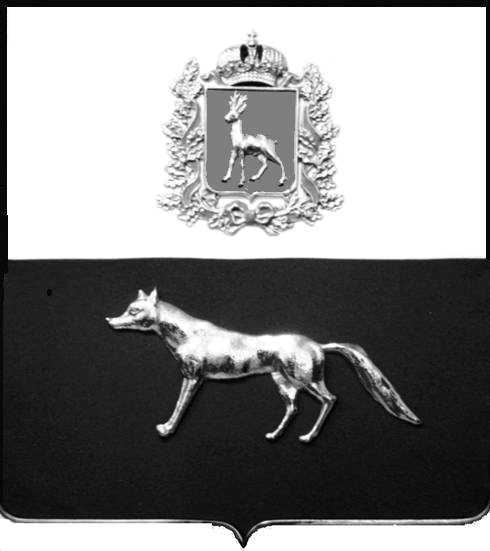 	ПРОЕКТВ соответствии с Федеральным законом от 06.10.2003 № 131-ФЗ                  «Об общих принципах организации местного самоуправления в Российской Федерации», с Федеральным Законом от 30.12.2020 № 518-ФЗ «О внесении изменений в отдельные законодательные акты Российской Федерации», в соответствии со статьёй 69.1 Федерального Закона от 13.07.2015 года №218-ФЗ «О государственной регистрации недвижимости», руководствуясь Уставом муниципального района Сергиевский, на основании  акта  осмотра объекта недвижимого имущества № 1 от 11.04.2024 года, Администрации муниципального района СергиевскийП О С Т А Н О В Л Я ЕТ:В отношении ранее учтенного объекта недвижимости кадастровый номер 63:31:1606003:99,  Самарская область, Сергиевский  район, с. Ендурайкино ул. Речная  д.27, выявлен правообладатель: гр. РФ Беляев Валентин Васильевич  16.08.1953 г.р. место рождения д. Ендурайкино, Сергиевского р-на, Куйбышевской обл., паспорт гр. РФ серия 36 01 №709314 выдан  Сергиевским  РОВД   Самарской области 23.10.2001г., код подразделения 632-046, СНИЛС: 013-326-041-90, адрес места регистрации: Самарская область, Сергиевский район, д. Ендурайкино, ул. Лесная д.15Право собственности подтверждается материалами наследственного дела №37011262-37/2024, открытого нотариусом Сергиевского района Самарской области пгт. Суходол, ул. Суслова, д.21 Поповой Мариной Юрьевной, что подтверждается ответом на запрос  регистрационный №353 от 05.04.2024г.3.Направить данное постановление в Управление Федеральной службы государственной регистрации, кадастра и картографии по Самарской области.4.Контроль за выполнением настоящего постановления оставляю за собой.Глава муниципального районаСергиевский                                                                                            А.И.Екамасов      Проект решения получил:       _____________________                                                                            ___________________                   (Подпись/Дата)                                                                                               (Ф.И.О.)Примечание: в течение тридцати дней со дня получения проекта решения выявленный правообладатель вправе направить возражения относительно сведений о правообладателе по адресу: 446530, Самарская область, Сергиевский район, с. Калиновка, ул. Каськова К.А, д. 19А, Администрация сельского поселения КалиновкаО выявлении правообладателя ранее учтенного объекта недвижимости,  жилого дома с кадастровым номером 63:31:1606003:99 по адресу: Самарская область, Сергиевский район,                         с. Ендурайкино, ул. Речная д.27